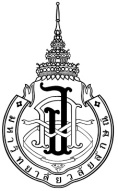 Request Form for Change of Advisory Committee ofThesis/Minor Thesis/Project/ Independent StudyDear 	Chairman of the Graduate Committee of Program…………………………………………..........	I, ………………................................………………….……student ID no.……...…….……..…. majoring in…………………………………………………………………………………………….….. level of study     Master’s Degree, Plan……………    Doctoral Degree Type ……………………… Thesis  Minor Thesis  Project  Independent Study  Code (E.G : HSR61-930)……………..……Total.........................credits/course unitsThesis /Minor Thesis/Project/ Independent Study written in    Thai    English  Title of Thesis /Minor Thesis/Project/ Independent Study (proper handwriting)in Thai ………………………………………………………………………………………………….….in English ………………………………………………………………………………………….………Former Advisory Committee of Thesis/Minor Thesis/Project/ Independent StudyCurriculum VitaePersonal Information:Name-Surname :         ……………………………………………………………………………………Current Position : 	  ……………………………………………………………………………………Workplace :	              ……………………………………………………………………………………	                          ……………………………………………………………………………………Tel : ........................................................ Fax :  ....................................................                                    Email :  ………………………………. Website: ………………………………Educational Background :Year …………………. Level of study…………………………………………………………. Degree obtained …………………………………………. Institution ……………………………..…..……….Year …………………. Level of study…………………………………………………………. Degree obtained …………………………………………. Institution ……………………………..…..……….Year …………………. Level of study…………………………………………………………. Degree obtained …………………………………………. Institution ……………………………..…..……….Year …………………. Level of study…………………………………………………………. Degree obtained …………………………………………. Institution ……………………………..…..……….Field of Specialization………………………………………………………………………………………………………………………………………………………………………………………………………………………………Research works (Publications published within the past five years and not a part of degree completion) Please write in the bibliography format, specify author, title, year of publication and name of academic journal…………………………………………………………………………………………………………………………………………………………………………….……………………………………………………………………………………………………………………………………………………………………………………………………………………………….…………………………………………………………………………………………………………………………………………………………………Other academic works…………………………………………………………………………………………………………………………………………………………………………….…………………………………………………………………………………………………………………………………………………………….……………………………………………………………………………………………………………………………………………………………………………………………………………………………………Guidelines for Change of Thesis Advisory CommitteeThe Request Form for Change of Thesis Advisory Committee can be obtained at https://grad.wu.ac.th.Student fills out and signs the form, then submits it to the former Thesis Advisory Committee     for consideration and sends to Graduate Studies Program Officer at his/her School office.The officer/program secretary verifies the completed form before sending for approval to Graduate Studies Program Committee.The officer submits the approved form to the CGS.A CGS officer rechecks the form before recording the data into CES system. PositionPositionName-Surname (with academic title)Name-Surname (with academic title)Name-Surname (with academic title)Major Advisor (Chairman)Co-advisor (Committee member)Co-advisor (Committee member)Major Advisor (Chairman)Co-advisor (Committee member)Co-advisor (Committee member)1.  ………………………………………………………………2.  ………………………………………………………….…..3.  ………………………………………………………………1.  ………………………………………………………………2.  ………………………………………………………….…..3.  ………………………………………………………………1.  ………………………………………………………………2.  ………………………………………………………….…..3.  ………………………………………………………………  Student :  The following lecturers to be appointed to my NEW Committee for Thesis/Minor Thesis/Project/ Independent Study :  Student :  The following lecturers to be appointed to my NEW Committee for Thesis/Minor Thesis/Project/ Independent Study :  Student :  The following lecturers to be appointed to my NEW Committee for Thesis/Minor Thesis/Project/ Independent Study :  Student :  The following lecturers to be appointed to my NEW Committee for Thesis/Minor Thesis/Project/ Independent Study :  Student :  The following lecturers to be appointed to my NEW Committee for Thesis/Minor Thesis/Project/ Independent Study :Name-Surname(with academic title)QualificationsQualificationsQualifications For Officer/ Program Secretary 1. Major Advisor               
   (Chairman)………………………. a permanent lecturer within School of .................................... holding a doctoral degree or equivalent OR   holding       Associate Professor rank or above  well research experienced and not a part of degree completion       (see CV attachment) a permanent lecturer within School of .................................... holding a doctoral degree or equivalent OR   holding       Associate Professor rank or above  well research experienced and not a part of degree completion       (see CV attachment) a permanent lecturer within School of .................................... holding a doctoral degree or equivalent OR   holding       Associate Professor rank or above  well research experienced and not a part of degree completion       (see CV attachment) Approved DisapprovedReason .......................................................................................2. Co-advisor           
(Committee member)…………………….. a permanent lecturer within School of     ...........................................................................................OR
 an external expert (from outside the university) 
     workplace...................................................................................  holding a doctoral degree or equivalent OR   holding     Associate Professor rank or above  well research experienced and not a part of degree completion      (see CV attachment) a permanent lecturer within School of     ...........................................................................................OR
 an external expert (from outside the university) 
     workplace...................................................................................  holding a doctoral degree or equivalent OR   holding     Associate Professor rank or above  well research experienced and not a part of degree completion      (see CV attachment) a permanent lecturer within School of     ...........................................................................................OR
 an external expert (from outside the university) 
     workplace...................................................................................  holding a doctoral degree or equivalent OR   holding     Associate Professor rank or above  well research experienced and not a part of degree completion      (see CV attachment) Approved DisapprovedReason ........................................................................................……………...……..3. Co-advisor           
(Committee member)…………………….. a permanent lecturer within WU School of.     ...........................................................................................OR
 an external expert (from outside the university) 
   workplace.................................................................................... holding a doctoral degree or equivalent OR   holding     Associate Professor rank or above  well research experienced and not a part of degree completion        (see CV attachment) a permanent lecturer within WU School of.     ...........................................................................................OR
 an external expert (from outside the university) 
   workplace.................................................................................... holding a doctoral degree or equivalent OR   holding     Associate Professor rank or above  well research experienced and not a part of degree completion        (see CV attachment) a permanent lecturer within WU School of.     ...........................................................................................OR
 an external expert (from outside the university) 
   workplace.................................................................................... holding a doctoral degree or equivalent OR   holding     Associate Professor rank or above  well research experienced and not a part of degree completion        (see CV attachment) Approved DisapprovedReason.................................................................................................................    Sign………………………….…………………. Student    Date…………………………………....………..    Sign………………………….…………………. Student    Date…………………………………....………..    Sign………………………….…………………. Student    Date…………………………………....………..Verifying officer.........................................../.........../.........    Decision of the former Thesis Advisory Committee   Decision of the former Thesis Advisory Committee   Decision of the former Thesis Advisory Committee Decision of Graduate Studies Program Committee Decision of Graduate Studies Program Committee  Approved (propose to Graduate Studies         Program Committee for approval)  Disapproved Sign ……………………………………..              (………………………..……………….)    Chairman of Advisory Committee              Date ………….……….……………………  Approved (propose to Graduate Studies         Program Committee for approval)  Disapproved Sign ……………………………………..              (………………………..……………….)    Chairman of Advisory Committee              Date ………….……….……………………  Approved (propose to Graduate Studies         Program Committee for approval)  Disapproved Sign ……………………………………..              (………………………..……………….)    Chairman of Advisory Committee              Date ………….……….……………………  Approved   Disapproved Sign ……………………………………………...               (………………………………..……………….)    Chairman of Graduate Studies Program Committee            Date ………….……….…………………………  Approved   Disapproved Sign ……………………………………………...               (………………………………..……………….)    Chairman of Graduate Studies Program Committee            Date ………….……….…………………………   College of Graduate Studies   College of Graduate Studies   College of Graduate StudiesNoteNote Form receiver …….................……………….     Date................................................................. Recorder..........................................................    Date ................................................................  Form receiver …….................……………….     Date................................................................. Recorder..........................................................    Date ................................................................  Form receiver …….................……………….     Date................................................................. Recorder..........................................................    Date ................................................................ 